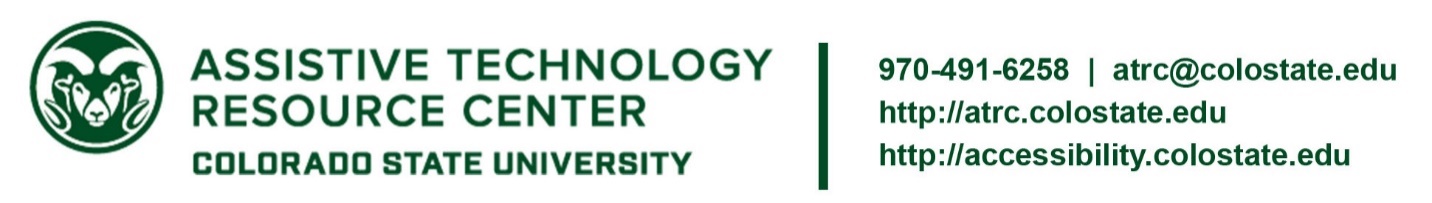 Technology by Academic TaskReading ToolsWriting ToolsNote-Taking ToolsTime Management & Organization ToolsComputer Access ToolsPaid Software (Mac, PC or Cloud)Free SoftwareBuilt-In FeaturesMobile AppsChrome ExtensionsHardwareAdobe Acrobat ProfessionalBalabolka Microsoft NarratorVoice Dream Reader (iOS & Android)Read AloudOverlaysDolphin EasyReaderCentral Access Reader (Math)Microsoft Office 365 Read AloudClaroPDF (iOS)ClaroRead ChromeColored paperEquatIO (Math)NaturalReaderAdobe Reader Read AloudNaturalReader (iOS)Natural ReaderTracking rulersFusion (ZoomText & JAWS)WindowShadesApple “Speak Selection” Voice Aloud Reader (iOS)Capti VoiceReading penKurzweil 3000SpreederApple VoiceOverFlash Reader (iOS)SpeakIt!Refreshable BrailleLearning AllySpeechifyApple Color Filter / Screen TintGood Reader (iOS)Read&Write for Google ChromeOrbitNote (PDF)Android Text-to-speech outputEZ PDF Reader (Android)BeeLine ReaderRead&WriteAndroid TalkBackSpeed Reader (Android)Mercury ReaderReadSpeaker (LMS & Browser)Android Color FilterSpeechifySnap&ReadTextAloudImmersive ReaderSpreedOpenDyslexic Font for ChromeDark ModePaid Software (Mac, PC or Cloud)Free SoftwareBuilt-In FeaturesMobile AppsChrome ExtensionsHardwareDragon NaturallySpeakingGrammarlyMicrosoft Dictate/ Speech RecognitionDragon Dictation (iOS)Co:Writer UniversalRemarkable TabletMindViewProWritingAidApple DictationPage – Grammar & Spell Checker (iOS)Google TranslateTouchscreen stylusWordQLinguixGoogle Voice TypingSimpleMind (iOS & Android)GrammarlyLow tech writing aidsKurzweil 3000Text ExpansionGinger Keyboard (Android)SAS Writing NavigatorAlternative and ergonomic keyboardsRead&WriteImmersive ReaderGrammarly Keyboard (iOS & Android)PowerTextReadSpeaker TextAid (LMS)On screen keyboardaTextProWritingAid (Premium)Linguix (Pro)Paid Software (Mac, PC or Cloud)Free SoftwareBuilt-In FeaturesMobile AppsChrome ExtensionsHardwareGleanEvernoteMicrosoft OneNoteNotability (iOS)Evernote Web ClipperLivescribe SmartPenOtter.aiOtter.aiiTalk Recorder (iOS)OneNote Web ClipperDigital RecorderVoice Record Pro (iOS)RocketbookSmart Voice Recorder (Android)Remarkable TabletHI-Q MP3 Recorder (Android)AudioNote (Android)EvernoteMicrosoft OneNotePaid Software (Mac, PC or Cloud)Free SoftwareBuilt-In FeaturesMobile AppsChrome ExtensionsHardwareMicrosoft ProjectBreakTakerCalendarEvernoteGoogle KeepDay PlannersMicrosoft Outlook CalendarTime Out Break RemindersRemindersGoogle KeepTodoist: To-Do list and Task ManagerTimeTimer (visual timer)Monday.comFocus BoosterNotesiStudiezPro (iOS)Google Calendar ExtensionPassion PlannersMindView (Gantt charts)EvernoteVoice MemosCalendars 5 (iOS)BlacklistTrelloGoogle DriveMicrosoft To-DoBe Focused (iOS)Block SiteAsanaDropboxMicrosoft Viva InsightsStudy Blue (iOS & Android)StayFocusdGoogle CalendarQuizlet (iOS & Android)ForestHabitica (iOS & Android)AnkiDroid (Android)Business Calendar 2 (Android)ColorNote (Android)Pomicro (Android)DropboxGoogle DrivePaid Software (Mac, PC or Cloud)Free SoftwareBuilt-In FeaturesMobile AppsChrome ExtensionsHardwareFusion (ZoomText & JAWS)nvdaWindows On-screen KeyboardMagnifierColorblind – DaltonSwitchesOpenBookWindows Speech RecognitionSwiftKey (swipe keyboard)LegibilityEye GazeDragon NaturallySpeakingApple ZoomZoomyHead TrackerJoin.me (screen sharing in class)Apple VoiceOverVolume MasterAlternative keyboards & miceApple Voice ControlBitNova DarkRefreshable BrailleAndroid voice inputChange ColorsPiaf (tactile graphics)Swipe Keyboard (Android)High ContrastMagnifiers